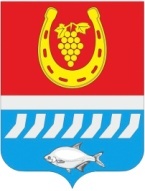 АДМИНИСТРАЦИЯ ЦИМЛЯНСКОГО РАЙОНАПОСТАНОВЛЕНИЕ__.04.2022                                           № ___  			г. ЦимлянскО внесении изменений в постановление Администрации Цимлянского района от  29.03.2019 № 229 «Об организации перевозок обучающихся образовательныхорганизаций Цимлянского района»В соответствии с  постановлением Администрации Цимлянского района от 10.03.2022 № 185 «Об организации образовательного процесса обучающихся  МБОУ Дубравненской ООШ в 2021 - 2022 учебном году и 2022 - 2023учебном году на период проведения капитального ремонта», Администрация Цимлянского районаПОСТАНОВЛЯЕТ:Внести в приложение № 2 к постановлению Администрации Цимлянского района от 29.03.2019 № 229 «Об организации перевозок обучающихся образовательных организаций Цимлянского района» изменения, дополнив строкой 23 следующего содержания:2. Контроль за выполнением постановления возложить на заведующего отделом образования Администрации Цимлянского района Антипова И.В.Глава  АдминистрацииЦимлянского района                					      В.В. СветличныйПостановление вносит отдел образования Администрации Цимлянского района№ маршрутаНаименование маршрута Протяженность маршрута*, км23пос. Дубравный. Школа - х. Лозной. Школа - пос. Дубравный. Школа.18